Письмо №859 от 16 сентября 2020 годаО поддержке всероссийского образовательного мероприятия «Урок цифры» по теме «Искусственный интеллект»Руководителям ООВ соответствии с письмом Министерства образования и науки Республики Дагестан № 06-7938/01-18/20 от 14.09.2020г. МКУ «Управление образования» Сергокалинского района информирует о том, что с 14 сентября по 27 сентября 2020г. в рамках продолжения акции «Урок цифры» 2019/2020 учебного года будет проводиться очередной «Урок цифры» по теме «Искусственный интеллект» (далее -Урок).Инициатором Урока выступают Минпросвещения России, Минкомсвязь России и АНО «Цифровая экономика» в партнерстве с ключевыми российскими компаниями сферы информационных технологий.Урок адресован обучающимся 1-11 классов и направлен на развитие ключевых компетенции цифровой экономики у школьников, а также на раннюю профориентацию в сфере информационных технологий.На сайте урокцифры.рф доступна запись вебинара по повышению эффективности подготовки к проведению Урока, который прошел 8 и 11 сентября 2020г.Просим довести рекомендации по проведению открытого «Урока цифры» до сведения педагогов образовательных организаций, запланировать проведение открытых «Уроков цифры», а также обеспечить присутствие представителей средств массовой информации.По завершении открытого урока просим направить информацию с указанием общего количества учащихся в школах, которые принимают участие в акции, представителей официальных приглашенных лиц, представителей СМИ, Ф.И.О. педагогов, проводивших урок,  классов и фотоматериала на адрес электронной почты uma196565@mail.ru в срок до 28 сентября. Рекомендации по проведению открытого «Урока цифры» в регионахМесто проведения – школа, которой важно с помощью акции «Урок цифры» дать толчок к развитию.Участники открытого урокаШкольники, 20-30 человек, можно как из одного класса, так и собрать из разных. Оптимально проводить открытый урок в 4-7 классах — в этом возрасте дети уже в основном понимают аспекты, связанные с информационными технологиями и способны рассуждать о них, но ещё имеют их «детское» восприятие, отличное от «взрослого».Официальные лица по приглашению педагогов школ.Представители СМИ.З. МодерацияВажно, чтобы урок был модерируемым, и вёл его человек, способный говорить на языке, доступном одновременно и детям, и официальным лицам. Модератору важно заранее: С помощью администрации выбранной школы собрать вопросы, которые хотели бы задать дети, и выбрать из них наиболее интересные.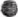 «Разогреть» участвующих детей (поговорить с ними неформально, лучше непосредственно перед открытым уроком).4. Ход урокаОткрытый урок представляет собой сессию вопросов-ответов, без приветственных слов от официальных лиц. Школьники задают вопросы, официальные лица отвечают. Важно, чтобы при этом получился неформальный разговор. Задача модератора - вовлечь в обсуждение всех. За 45 минут реалистично ответить на 7-10 вопросов, соответственно, всего надо иметь штук 20 отобранных к уроку. В конце урока официальные лица дают краткое заключительное слово.После урока — пресс-подход (во время урока представители СМИ находятся в классе, но вопросов не задают).По завершении мероприятия может быть организован приветственный фуршет для гостей.Расчетное время: 40-45 минут на сам урок, 15 минут на пресс-подход, 30 минут на фуршет — итого часа.Детям — участникам открытого урока рекомендуется также пройти и стандартный «Урок цифры», состоящий из видеоурока и выполнения заданий в онлайн-тренажере. Это может быть сделано как до, так и после открытого урока.Начальник МКУ «УО»:                                                        Х.ИсаеваИсп. Магомедова У.К.Тел.: 8 (903) 482-57-46